Lesson 2L2- WALT; communicate simply some of the basic religious beliefs, teachings and practices investigatedL3- WALT; describe some of the basic religious beliefs, teachings and practices investigatedSteps to successExplain the key beliefs held by MuslimsRecall the 6 key beliefsCreate an artistic list of the key beliefs using calligraphy and know why this is used by MuslimsGreen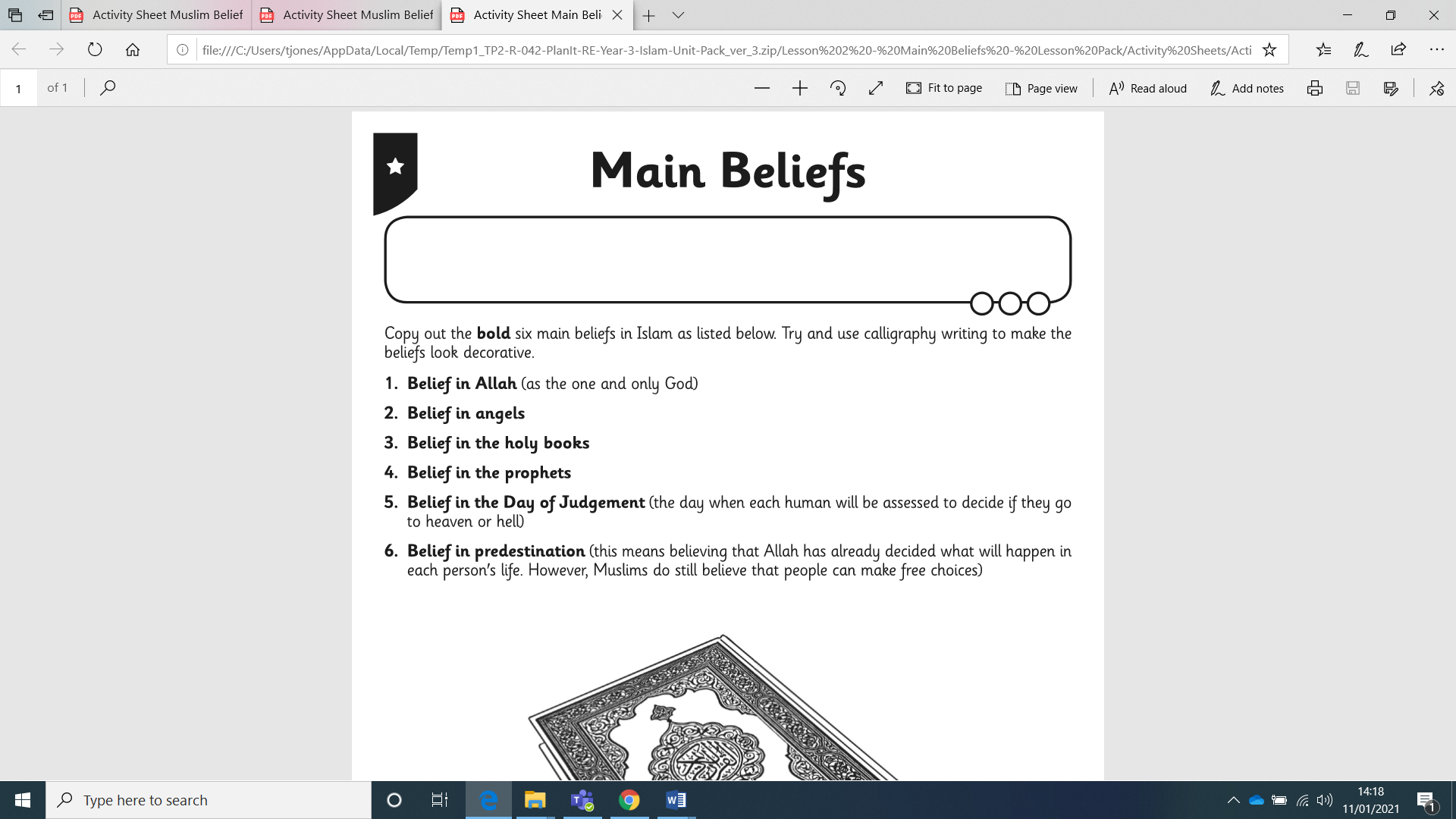 Blue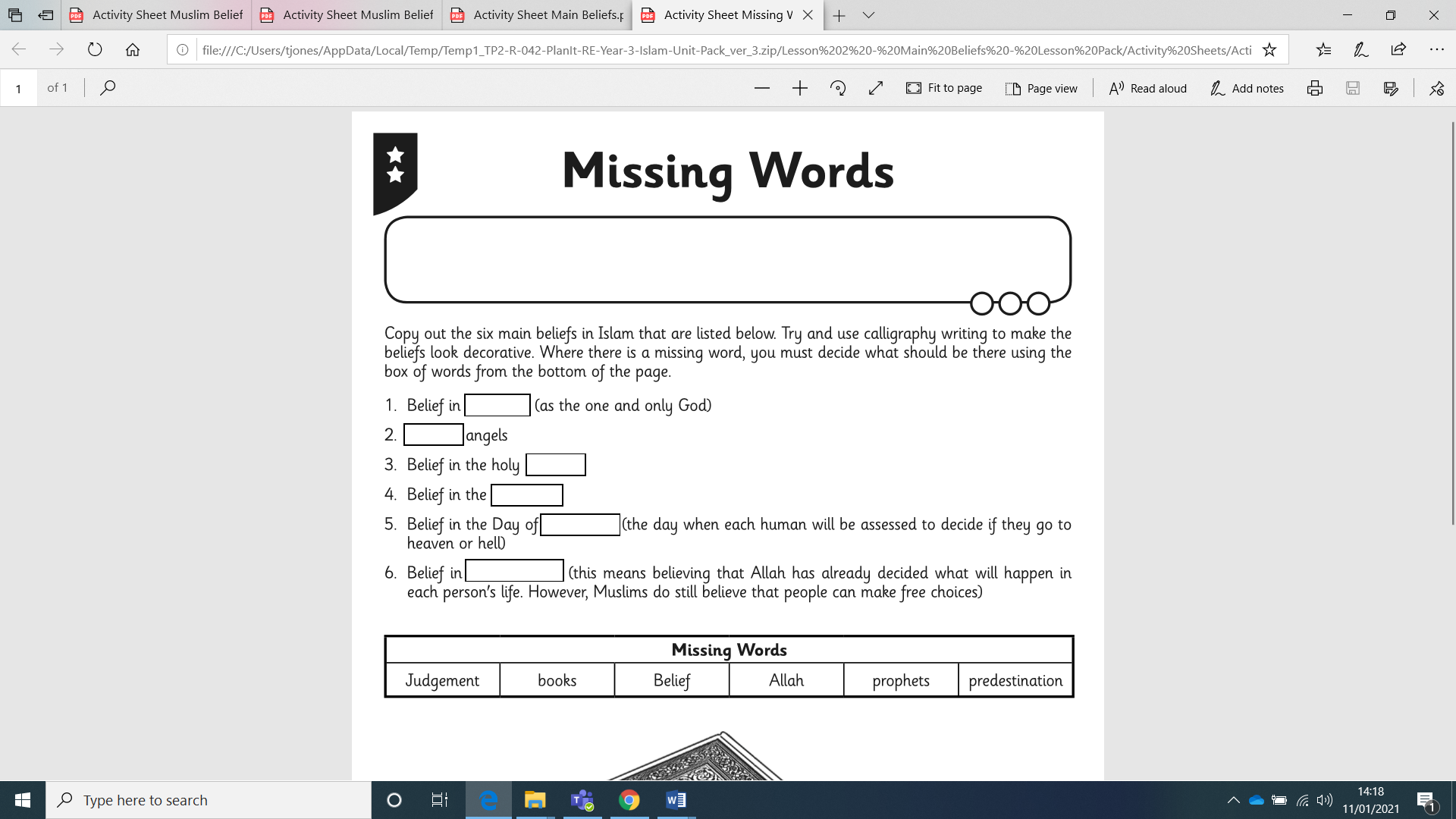 Red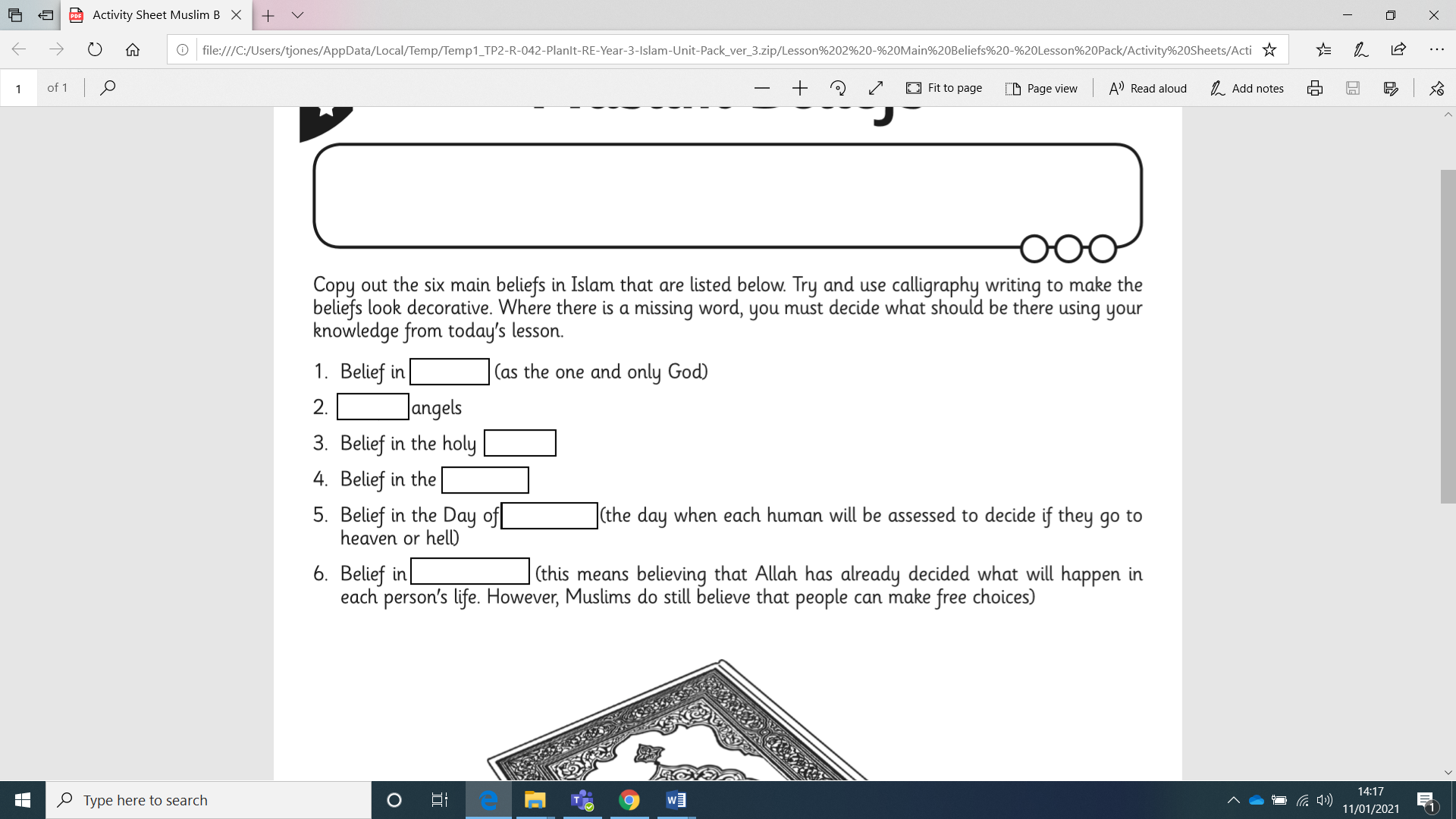 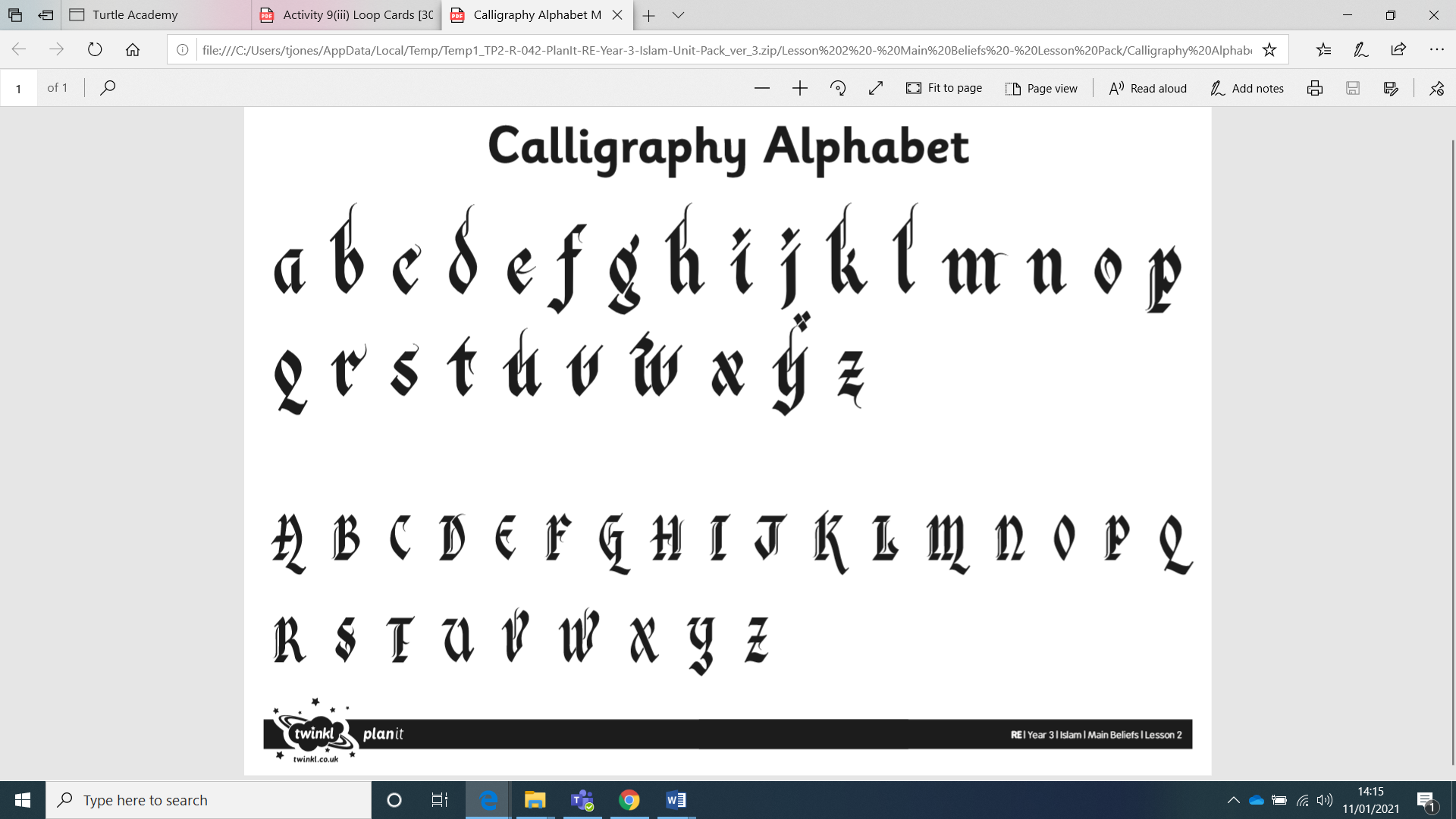 